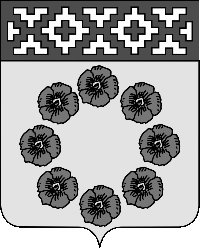 Администрация Пестяковского муниципального района Ивановской области 155650    р.п. Пестяки   ул. Ленина 4                      E-mail: rayadm01@mail.ru ; www.pestyaki.ru «    » февраля  2022 г.     №                                                                                           Совет Пестяковского                                                                                              городского поселения                                                                                Ивановской области	Гоголеву А.В.Уважаемый Александр Валерьевич!Администрация Пестяковского муниципального района направляет Вам представление к   проекту решения Совета Пестяковского городского поселения «О внесении изменений и дополнений в решение Совета Пестяковского городского поселения от 21.12.2021г. № 117 «О бюджете Пестяковского городского поселения на 2022 год и на плановый период 2023 и 2024 годов» на основании распоряжения Совета Пестяковского городского поселения. В соответствии с Бюджетным кодексом Российской Федерации, Бюджетным процессом Пестяковского городского поселения от 24.03.2016г. № 67 внесены следующие изменения и дополнения.   Доходы увеличены на 997 878,00 руб., расходы увеличились на 11 364 340,71 руб., дефицит составил 10 366 462,71 руб.ДоходыДоходы на 2022 год за счет средств областного бюджета увеличены на 997 878,00 руб.Законом Ивановской области «Об областном бюджете на 2022 год и на плановый период 2023 и 2024 годов»:- дополнительно предусмотрены средства субсидии бюджетам муниципальных образований Ивановской области на укрепление материально-технической базы муниципальных учреждений культуры Ивановской области в рамках иных непрограммных мероприятий по наказам избирателей депутатам Ивановской областной Думы на 2022 год в сумме 1 000 000,00 руб.;- дополнительно предусмотрены средства субсидии бюджетам муниципальных образований Ивановской области на благоустройство в рамках иных непрограммных мероприятий по наказам избирателей депутатам Ивановской областной Думы на 2022 год в сумме 200 000,00 руб.;- уменьшена субсидия бюджетам муниципальных образований Ивановской области на софинансирование расходов, связанных с поэтапным доведением средней заработной платы работникам культуры муниципальных учреждений культуры Ивановской области до средней заработной платы в Ивановской области, на 2022 год в сумме 202 122,00 руб.Расходы.Общий объем расходов на реализацию муниципальных программ Пестяковского городского поселения на 2022 год увеличился на сумму 11 364 340,71руб., из них средства областного бюджета 997 878,00 руб., остатки средств бюджета Пестяковского городского поселения по состоянию на 01.01.2022 года 10 366 462,71руб. где 615 447,42 руб. средства дорожного фонда.1. Муниципальная программа «Комплексное развитие систем коммунальной инфраструктуры в Пестяковском городском поселении» увеличена на сумму                8 791 608,08 руб., в том числе средства областного бюджета в сумме 200 000,00 руб., из них:подпрограмма «Благоустройство территории Пестяковского городского поселения» увеличена на сумму 3 652 160,66 руб. в том числе средства областного бюджета в сумме 200 000,00 руб., из них:- благоустройство и санитарное содержание территории Пестяковского городского поселений в сумме 1 326 600,00 руб. (расчистка от снега центральной площади – 326 600,00 руб., ремонт ливневых канализаций – 1 000 000,00 руб.); - содержание уличного освещения 1 855 959,09 руб. (замена 14 опор и подключение линии уличного освещения ул. Гагарина в сумме 1 105 723,63 руб., разработка проекта технического присоединения уличного освещения по ул. Чкалова, ул. Мира, ул. Советская, ул. Гагарина – Фрунзе в сумме 610 000,00 руб., заключение договора с ИП Кольцов на размещение светильников в сумме 140 235,46 руб.), - расходы на благоустройство и санитарное содержание территории Пестяковского городского поселения» увеличено на 109 074,57 руб. (заработная плата работника по благоустройству 52 962,57 руб. на 2 месяца и оплата вознаграждения по сбору платежей с участников ярмарки 56 112,00 руб. (на год)); - расходы, связанные с проведением праздничных мероприятий увеличено на 150 000,00 руб. на установку новогодней ели; - мероприятие по благоустройству увеличено на 210 527,00 руб. на изготовление и установку бюстов героям Советского Союза, в том числе средства областного бюджета 200 000,00 руб. подпрограмма «Ремонт и содержание дорог общего пользования Пестяковского городского поселения» увеличена на 4 779 447,42 руб. -проведение строительного контроля автомобильных дорог общего пользования Пестяковского городского поселения    в сумме 140 000,00 руб.;- ремонт дорог общего пользования в рамках средств дорожной деятельности 4 000 000,00 руб. (ул. Калинина и на участок дороги ул. Фурманова-Луговая); - проведение государственной экспертизы проектно-сметной документации на проведение ремонта дорог общего пользования в рамках дорожной деятельности в сумме 24 000,00 руб.; -  содержание дорог общего пользования в рамках дорожного фонда в сумме 584 616,48 руб. (зимняя расчистка);-  софинансирование проектирования строительства (реконструкция), капитальный ремонт дорог общего пользования в рамках дорожного фонда в сумме 30 830,94 руб. в асфальтовом исполнении 207 метров ул. Мира); подпрограмма «Ремонт и содержание муниципального жилого фонда Пестяковского городского поселения» увеличена на 200 000,00 руб., по мероприятию «Капитальный ремонт муниципального жилого фонда Пестяковского городского поселения»; подпрограмма «Энергоэффективность и энергосбережение в Пестяковском городском поселении» увеличена  на сумму 160 000,00 руб. по мероприятию «Энергосбережение и повышение энергоэффективности» на покупку энергосберегающих ламп для уличного освещения.2. Муниципальная программа «Организация деятельности органов местного самоуправления Пестяковского городского поселения» увеличена на сумму 70 000,00 руб. по подпрограмме «Иные мероприятия в области муниципального управления» на передачу межбюджетных трансфертов по Соглашению в бюджет Пестяковского муниципального района на осуществление внешнего муниципального финансового контроля контрольно-счетной комиссией Пестяковского муниципального района.3. Муниципальная программа «Обеспечение безопасности жизнедеятельности в Пестяковском городском поселении» увеличена на сумму 1 000 000,00 руб. по подпрограмме «Пожарная безопасность» на оборудование противопожарного водоема ул. Комсомольская.4.  Муниципальная программа «Развитие культуры на территории Пестяковского городского поселения» за счет средств остатков увеличена на сумму 466 554,63 руб., за счет средств областного бюджета увеличена в размере 797 878,00 руб., из них: подпрограмма «Организация и проведение культурно-массовых мероприятий» уменьшена на 91 561,00 руб. по мероприятию «Софинансирование расходов, связанных с поэтапным доведением средней заработной платы работникам культура муниципальных учреждений культуры Ивановской области до средней заработной плата в Ивановской области»  за счет средств областного бюджета;подпрограмма «Развитие библиотечного дела»  в целом увеличена на 1 224 867,00 руб.,- мероприятие «Укрепление материально-технической база муниципальных учреждений культуры» увеличено в сумме 1 298 035,00 руб., где 1 000 000,00 руб. средства областного бюджета (капитальный ремонт системы отопления) и 298 035,00 руб. средства софинансирования бюджета Пестяковского городского поселения;- мероприятие «Софинансирование расходов, связанных с поэтапным доведением средней заработной платы работникам культура муниципальных учреждений культуры Ивановской области до средней заработной плата в Ивановской области» и уменьшено на 73 168,00 руб.  за счет средств областного бюджета на основании уведомления департамента культуры №75 от 20.12.2021г.;подпрограмма «Сохранение и развитие народных промыслов» в целом увеличена на 131 126,63руб.  -мероприятие «Софинансирование расходов, связанных с поэтапным доведением средней заработной платы работникам культура муниципальных учреждений культуры Ивановской области до средней заработной плата в Ивановской области» за счет средств областного бюджета уменьшено на 37 393,00 руб. За счет распределения средств остатков бюджета Пестяковского городского поселения по состоянию на 01.01.2022 года средства в сумме 168 519,63 руб. направлены на ремонт помещения выставочного зала и кабинета директора Дома ремесел.5. Муниципальная программа «Формирование современной городской среды на территории Пестяковского городского поселения» увеличена на 238 300,00 руб. по подпрограмме «Благоустройство муниципальных территорий в рамках поддержки местных инициатив (инициативных проектов)» на выполнение мероприятия «Реализация проектов развития территорий муниципальных образований Ивановской области, основанных на местных инициативах». Данные денежные средства предусмотрены на софинансирование мероприятия по благоустройству парковой зоны для отдыха граждан.Соответственно внесены изменения в приложения:№2 «Доходы бюджета Пестяковского городского поселения по кодам классификации доходов бюджетов на 2022 год и плановый период 2023 и 2024 годов»;№3 «Источники внутреннего финансирования дефицита бюджета Пестяковского городского поселения на 2022 год и на плановый период 2023 и 2024 годов»;№ 4 «Распределение бюджетных ассигнований по целевым статьям (муниципальным программам Пестяковского городского поселения), группам, подгруппам видов расходов классификации расходов бюджета Пестяковского городского поселения на 2022 год»;№ 6 «Ведомственная структура расходов бюджет Пестяковского городского поселения на 2022 год»;№10 «Распределение бюджетных ассигнований по разделам и подразделам классификации расходов бюджета Пестяковского городского поселения на 2022 год и на плановый период 2023 и 2024 годов»;№11 «Распределение иных межбюджетных трансфертов из бюджета Пестяковского городского поселения бюджету Пестяковского муниципального района на 2022 год и на плановый период 2023 и 2024 годов»;Представлять проект решения Совета Пестяковского городского поселения «О внесении изменений в бюджет Пестяковского городского поселения на 2022 год и на плановый период 2023 и 2024 годов» на заседании Совета будет начальник Финансового отдела И. Е. Тюрикова.Исполняющий обязанности ГлавыПестяковского муниципального района                                                                      А.Н. Груздев 